                                                                                                                                                                                                                                Проект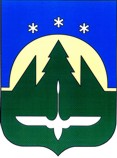 АДМИНИСТРАЦИЯ  ГОРОДА ХАНТЫ-МАНСИЙСКАХанты-Мансийского автономного округа-ЮгрыПОСТАНОВЛЕНИЕ                 От                                                                                   №О внесении изменений в постановление  Администрации   города Ханты-Мансийска  от 14.02.2014  №82  «Об утверждении   перечнядолжностных лиц   Администрации   города  Ханты-Мансийска, уполномоченных  на  составление протоколов об административныхправонарушениях»В целях приведения в соответствие с действующим законодательством,  руководствуясь ст. 71 Устава города Ханты-Мансийска внести изменения в постановление  Администрации города Ханты-Мансийска  от 14.02.2014    №82 «Об утверждении перечня должностных лиц Администрации города Ханты-Мансийска, уполномоченных на составление протоколов об административных правонарушениях»:1. Приложение 2 изложить в новой редакции согласно приложению 2 к настоящему постановлению.2. Настоящее постановление вступает в силу после дня его официального опубликования.Глава Администрациигорода Ханты-Мансийска                                                                    М.П. РяшинЛист согласованияк постановлению Администрации города Ханты-Мансийска «Об утверждении перечня должностных лиц Администрации города уполномоченных на составление протоколов об административных правонарушениях»Проект вносит: Марютин Т.В., начальник управления муниципального контроля Администрации города Ханты-Мансийска, тел. 329594Исполнитель: Иващенко С.В., начальник отдела контроля за использованием земель и недр управления муниципального контроля Администрации города Ханты-Мансийска, тел. 329586Приложение 2 к постановлению Администрацииг. Ханты-Мансийска от______________ №__________ПЕРЕЧЕНЬдолжностных лиц Администрации города Ханты-Мансийска, уполномоченных составлять протоколы об административных правонарушениях, предусмотренных Кодексом  Российской Федерации об административных правонарушениях на территории муниципального образования – город Ханты-МансийскПОЯСНИТЕЛЬНАЯ ЗАПИСКАНастоящий проект постановления Администрации города Ханты-Мансийска подготовлен в целях приведения Постановления Администрации города Ханты-Мансийска от 14.02.2014 №82 «Об утверждении перечня должностных лиц Администрации города Ханты-Мансийска, уполномоченных на составление протоколов об административных правонарушениях» в соответствии с вновь принятым Законом                Ханты-Мансийского автономного округа-Югры «О внесении изменений в Закон Ханты-Мансийского автономного округа-Югры «Об административных правонарушениях».Начальник управления муниципального контроля Администрациигорода Ханты-Мансийска                                                                 Т.В. МарютинЛист рассылкик проекту постановления Администрации города Ханты-Мансийска«О внесении изменений в постановление Администрации города Ханты-Мансийска от 14.02.2014 №82 «Об утверждении перечня должностных лиц Администрации города Ханты-Мансийска, уполномоченных на составление протоколов об административных правонарушениях»Администрация города Ханты-Мансийска – 3 экз.;Отдел по вопросам общественной безопасности и профилактике правонарушений Администрации города Ханты-Мансийска – 1 экз.;Управление потребительского рынка и защиты прав          потребителей – 1 экз.;Юридическое управление  Администрации города - 1 экз.;Отдел государственного земельного контроля Управления Федеральной службы государственной регистрации, кадастра и картографии по ХМАО-Югре – 1 экз.;Управление муниципального контроля Администрация города Ханты-Мансийска - 1 экз.Ф.И.О., должностьПредложения,замечанияПодписьДата полученияпроектаДата согласованияпроектаРезультаты анализа нормативного правового акта на коррупцио-генностьДунаевская Н.А.Первый заместитель Главы Администрации городаПенчуков К.ЛЗаместитель ГлавыАдминистрации городаШашков А.Н.Заместитель ГлавыАдминистрации городаКулешов И.В.Заместитель ГлавыАдминистрации городаРевакшин В.Н.И.о. начальника управления потребительского рынка и защиты прав потребителейШелковой В.В.И.о. начальника отдела по вопросам общественной безопасности и профилактике правонарушенийРоманюк А.С.Начальник юридического управления Администрации города№п/пНаименование должности и органа Администрации города Ханты-МансийскаНомера статей КоАП РФ, по которым должностное лицо уполномочено составлять протоколы1.Начальник управления потребительского рынка и защиты прав потребителей Администрации городачасти 3, 4 статьи 14.1, части 2, 3 статьи 19.20, часть 1 статья 19.4. (в части неповиновения законному распоряжению должностного лица органа, осуществляющего государственный надзор (контроль), муниципальный контроль), часть 1 статья 19.4.1. (в части воспрепятствования законной деятельности должностного лица органа государственного контроля (надзора) по проведению проверок или уклонение от таких проверок), части 1 статьи 19.5 (в части невыполнения в срок законного предписания органа (должностного лица), осуществляющего муниципальный контроль), статья 19.7. (в части непредставление сведений (информации)2.Начальник управления муниципального контроля Администрации городастатьи 6.24 (в части курения табака в лифтах и помещениях общего пользования многоквартирных домов), 7.1, части 1 статьи 7.2, статьи 7.10 (в части самовольной уступки права пользования землей и самовольной мены земельного участка), статьи  7.21-7.23, части 1 статьи 7.23.1, статьи 7.34, 8.8, части 4, 5 статьи 9.16, часть 1 статья 19.4. (в части неповиновения законному распоряжению должностного лица органа, осуществляющего государственный надзор (контроль), муниципальный контроль), часть 1 статья 19.4.1. (в части воспрепятствования законной деятельности должностного лица органа государственного контроля (надзора) по проведению проверок или уклонение от таких проверок), части 1 статьи 19.5 (в части невыполнения в срок законного предписания органа (должностного лица), осуществляющего муниципальный контроль), статья 19.7. (в части непредставление сведений (информации)3.Заместитель начальника управления потребительского рынка и защиты прав потребителей Администрации городачасти 3, 4 статьи 14.1, части 2, 3 статьи 19.20, часть 1 статья 19.4. (в части неповиновения законному распоряжению должностного лица органа, осуществляющего государственный надзор (контроль), муниципальный контроль), часть 1 статья 19.4.1. (в части воспрепятствования законной деятельности должностного лица органа государственного контроля (надзора) по проведению проверок или уклонение от таких проверок), части 1 статьи 19.5 (в части невыполнения в срок законного предписания органа (должностного лица), осуществляющего муниципальный контроль), статья 19.7. (в части непредставление сведений (информации)4.Заместитель начальника управления муниципального контроля, начальник отдела контроля за благоустройством  территорий и сохранностью автомобильных дорог Администрации городастатьи 6.24 (в части курения табака в лифтах и помещениях общего пользования многоквартирных домов), 7.1, части 1 статьи 7.2, статьи 7.10 (в части самовольной уступки права пользования землей и самовольной мены земельного участка), статьи  7.21-7.23, части 1 статьи 7.23.1, статьи 7.34, 8.8, части 4, 5 статьи 9.16, часть 1 статья 19.4. (в части неповиновения законному распоряжению должностного лица органа, осуществляющего государственный надзор (контроль), муниципальный контроль), часть 1 статья 19.4.1. (в части воспрепятствования законной деятельности должностного лица органа государственного контроля (надзора) по проведению проверок или уклонение от таких проверок), части 1 статьи 19.5 (в части невыполнения в срок законного предписания органа (должностного лица), осуществляющего муниципальный контроль), статья 19.7. (в части непредставление сведений (информации)5.Начальник отдела защиты прав потребителей управления потребительского рынка и защиты прав потребителей Администрации городачасти 3, 4 статьи 14.1, части 2, 3 статьи 19.20, часть 1 статья 19.4. (в части неповиновения законному распоряжению должностного лица органа, осуществляющего государственный надзор (контроль), муниципальный контроль), часть 1 статья 19.4.1. (в части воспрепятствования законной деятельности должностного лица органа государственного контроля (надзора) по проведению проверок или уклонение от таких проверок), части 1 статьи 19.5 (в части невыполнения в срок законного предписания органа (должностного лица), осуществляющего муниципальный контроль), статья 19.7. (в части непредставление сведений (информации)6.Начальник отдела контроля  за использованием земель и недр управления муниципального контроля Администрации городастатьи 7.1, части 1 статьи 7.2, 7.10  (в части самовольной уступки права пользования землей и самовольной мены земельного участка), 7.34, 8.8, часть 1 статья 19.4. (в части неповиновения законному распоряжению должностного лица органа, осуществляющего государственный надзор (контроль), муниципальный контроль), часть 1 статья 19.4.1. (в части воспрепятствования законной деятельности должностного лица органа государственного контроля (надзора) по проведению проверок или уклонение от таких проверок), части 1 статьи 19.5 (в части невыполнения в срок законного предписания органа (должностного лица), осуществляющего муниципальный контроль), статья 19.7. (в части непредставление сведений (информации)7.Начальник  отдела жилищного контроля, муниципальный  жилищный инспектор управления муниципального контроля Администрации городастатьи  6.24 (в части курения табака в лифтах и помещениях общего пользования многоквартирных домов) , 7.21-7.23, части 1 статьи 7.23.1, части 4, 5 статьи  9.16, часть 1 статья 19.4. (в части неповиновения законному распоряжению должностного лица органа, осуществляющего государственный надзор (контроль), муниципальный контроль), часть 1 статья 19.4.1. (в части воспрепятствования законной деятельности должностного лица органа государственного контроля (надзора) по проведению проверок или уклонение от таких проверок), части 1 статьи 19.5 (в части невыполнения в срок законного предписания органа (должностного лица), осуществляющего муниципальный контроль), статья 19.7. (в части непредставление сведений (информации)8.Главный специалист управления потребительского рынка и защиты прав потребителей Администрации городачасти 3, 4 статьи 14.1, части 2, 3 статьи 19.20, часть 1 статья 19.4. (в части неповиновения законному распоряжению должностного лица органа, осуществляющего государственный надзор (контроль), муниципальный контроль), часть 1 статья 19.4.1. (в части воспрепятствования законной деятельности должностного лица органа государственного контроля (надзора) по проведению проверок или уклонение от таких проверок), части 1 статьи 19.5 (в части невыполнения в срок законного предписания органа (должностного лица), осуществляющего муниципальный контроль), статья 19.7. (в части непредставление сведений (информации)9.Главный специалист отдела контроля за использованием земель и недр управления муниципального контроля Администрации городастатьи 7.1, части 1 статьи 7.2, 7.10  (в части самовольной уступки права пользования землей и самовольной мены земельного участка), 7.34, 8.8, часть 1 статья 19.4. (в части неповиновения законному распоряжению должностного лица органа, осуществляющего государственный надзор (контроль), муниципальный контроль), часть 1 статья 19.4.1. (в части воспрепятствования законной деятельности должностного лица органа государственного контроля (надзора) по проведению проверок или уклонение от таких проверок), части 1 статьи 19.5 (в части невыполнения в срок законного предписания органа (должностного лица), осуществляющего муниципальный контроль), статья 19.7. (в части непредставление сведений (информации)10.Муниципальный жилищный инспектор отдела жилищного контроля  управления  муниципального контроля  Администрации городастатьи  6.24(в части курения табака в лифтах и помещениях общего пользования многоквартирных домов) , 7.21-7.23, части 1 статьи 7.23.1, части 4, 5 статьи  9.16, часть 1 статья 19.4. (в части неповиновения законному распоряжению должностного лица органа, осуществляющего государственный надзор (контроль), муниципальный контроль), часть 1 статья 19.4.1. (в части воспрепятствования законной деятельности должностного лица органа государственного контроля (надзора) по проведению проверок или уклонение от таких проверок), части 1 статьи 19.5 (в части невыполнения в срок законного предписания органа (должностного лица), осуществляющего муниципальный контроль), статья 19.7. (в части непредставление сведений (информации)